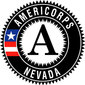 AmeriCorps Nevada Data Collection PlanSubmit this plan as part of your pre-award requirements.Part One:  Data Collection and Storage1) Please explain how data to will be stored to ensure that source documents are compliant with 7-year CNCS data retention policy and that confidentiality of participants is guaranteed.2) How will data collectors (staff and AmeriCorps members) be trained?3) Please outline your data collection schedule.4) What steps will you take to ensure that you report unduplicated numbers?5) For each Nationally Aligned Performance Measure, complete one attached worksheet.Performance Measure:  Please write outOutput:  Outcome: What qualifies as improvement?(ex. Improved knowledge is defined as score increase of 10% or more from beginning to end or program)N/ASource(s) of data(ex. beneficiaries)Data collection instrument(s) to be used(Survey’s, school records, etc.)Person(s) responsible for data collectionHow will data be analyzed?How will data be used for program improvement?